Data 19.06.2020Imię i nazwisko nauczycielaAnna MikuśTemat zajęćPrzegląd i znaczenie ssaków - podsumowanie działu i całorocznej pracyCel lekcji- poznam zróżnicowanie budowy zewnętrznej ssaków w zależności od środowiska, 
w którym żyją;
-dowiem się, jakie jest ich znaczenie w przyrodzie i dla człowieka oraz poznam sposoby ich ochrony.Podstawa programowaWymagania szczegółowe: II.7.13,14NaCoBeZu: 
- na co należy zwrócić uwagę?
- co jest najważniejsze?
- co należy zapamiętać?Zwróć uwagę na cechy, którymi różnią się ssaki występujące w różnych środowiskach. Zapamiętaj, czym różnią się zęby drapieżnika i roślinożercy. Najważniejsze są sposoby ochrony ssaków, aby zachować ich różnorodność na świecie.Przebieg lekcjiDzień dobry, podczas dzisiejszych zajęć zajmiemy się ssakami występującymi 
w rożnych środowiskach.  Proszę, zapisz w zeszycie temat i cele lekcji.Jak wiesz, ssaki są bardzo zróżnicowane pod względem budowy oraz środowisk, 
w których żyją. Największe różnice dotyczą kształtu ciała i budowy ich kończyn. Ssaki zjadają rośliny lub inne zwierzęta. Są też gatunki wszystkożerne. Ponadto niektóre ssaki uczestniczą w zapylaniu i rozsiewaniu nasion. Ssaki mają duże znaczenie przyrodzie i gospodarce człowieka. Jest to zarówno pozytywne, jak i czasami negatywne znaczenie. Bardzo ważne jest podjęcie stosownych kroków w celu ich ochrony, aby zachować tę bioróżnorodność. Podczas dzisiejszych zajęć proponuję Ci do wyboru (wybierz jedną z propozycji):Zapoznaj się tematem z podręcznika – strony: 136 – 142, a następnie wykonaj zadania w zeszycie ćwiczeń: zad. 2 ze str. 111 (na temat kończyn ssaków), zad. 3 i 4 ze str. 112 (sieć pokarmowa w lesie oraz porównanie zębów roślinożerców i mięsożerców), zad. 6 i 7 ze str. 113 (na temat znaczenia i ochrony ssaków). Wejdź na stronę e-podreczników: https://epodreczniki.pl/a/ssaki-panuja-na-ladzie/D3CC3kvoG, zapoznaj się z wiadomościami krok po kroku, 
a następnie wykonaj zadania, które znajdują się pod tym tematem.Zapoznaj się z lekcją na temat ssaków - z cyklu „Szkoła z TVP” (20 min.): https://vod.tvp.pl/video/szkola-z-tvp-klasa-6,biologia-lekcja-1-12052020,47773114, a następnie napisz w zeszycie odpowiedzi na pytania:Gdzie występują ssaki? Podaj przykłady różnych środowisk i zwierząt, które w nich występują;Jak nazywa się największy ssak występujący na lądzie? Czy występuje w Polsce?Jak dzielimy ssaki ze względu na sposób odżywania się? Podaj przykłady takich zwierząt.Jakie jest znaczenie ssaków w przyrodzie?Podsumowanie: Ptaki i ssaki to kręgowce stałocieplne. Środowisko życia – lądowe, rzadziej wodno – lądowe (ptaki i ssaki) lub wodne (ssaki). Narządy oddechowe – płuca (ptaki – rurkowate, z workami powietrznymi, ssaki - pęcherzykowate. Rozmnażanie – wszystkie ptaki są jajorodne, zaś ssaki  w większości żyworodne, ZADANIEW RAMACH OBCHODÓW DNIA PUSTEJ KLASYDzisiaj proponuję Ci wykonanie jednego z wybranych zadań – w ramach Dnia Pustej Klasy i przesłanie do mnie zdjęć, aby pochwalić się, jak Ci wyszło.Zwierzęta naturalnej wielkości – narysowanie ich w skali 1:1 na ziemi http://emptyclassroomday.eu/pl/zabawy/zwierzeta_naturalnej_wielkosci01/
Siła natury – jak przyroda walczy o swoje miejscehttp://emptyclassroomday.eu/pl/zabawy/sila_natury01/Zdjęcia z realizacji zadania możesz przesłać na adres: anna.mikus@kliniska.edu.plEwaluacja (informacja zwrotna)Dzisiejsza lekcja jest ostatnią w tym roku szkolnym. Nadszedł czas na podsumowanie naszej wspólnej pracy. Doceniam Wasze starania i dziękuję za wszystkie przesłane prace. Wiem, że nie było łatwo, ale daliście radę. Brawo!Życzę Wam miłych, udanych wakacji. Do zobaczenia w przyszłym roku szkolnym!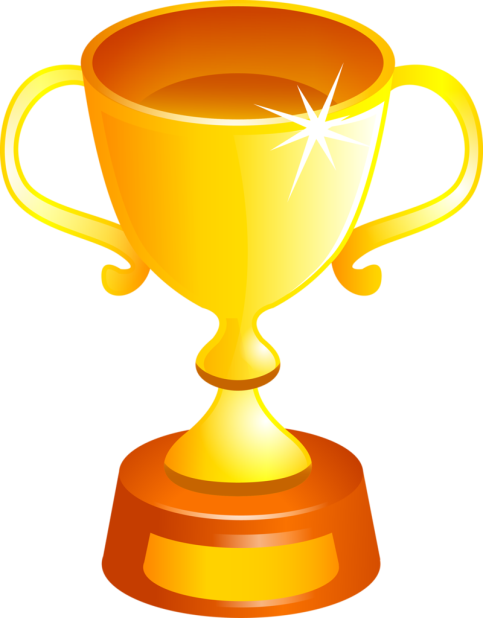 UWAGI Czas na wykonanie zadań: 19.06.2020 – 19.06.2020            Życzę miłej pracy! 